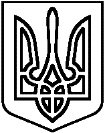 ВИКОНАВЧИЙ КОМІТЕТ РЖИЩІВСЬКОЇ МІСЬКОЇ РАДИВІДДІЛ ОСВІТИНАКАЗ07 квітня 2020 року                                м. Ржищів                                       № 78Про внесення змін до наказу відділу освіти від 05.03.2020 № 55 «Про завершення 2019/2020 навчального року та проведення державної підсумкової атестації осіб, які здобувають загальну середню освіту в закладах освіти Ржищівської міської ОТГ»Відповідно до статті 17 Закону України «Про повну загальну середню освіту», пункту 6 розділу ІV Порядку проведення державної підсумкової атестації, затвердженого наказом Міністерства освіти і науки України від 07.12.2018 № 1369, керуючись наказом Міністерства освіти і науки України від 30.03.2020 № 463 «Про звільнення від проходження державної підсумкової атестації учнів, які завершують здобуття початкової та базової загальної середньої освіти у 2019/2020 навчальному році» та листом Міністерства освіти і науки України від 31.03.2020 № 1/9-182 «Щодо організованого завершення 2019/2020 навчального року та зарахування до закладів загальної середньої освіти», на виконання наказу департаменту освіти і науки КОДА від 02.04.2020 № 77 «Про внесення змін до наказу ДОН КОДА від 02.03.2020 № 51 «Про завершення 2019/2020 навчального року та проведення державної підсумкової атестації осіб, які здобувають загальну середню освіту у закладах освіти Київської області», та у зв’язку з карантином, оголошеним в Україні через поширення корона вірусноїінфекції «COVID-2019» НАКАЗУЮ:Унести зміни до наказу відділу освіти від 05.03.2020 № 55 «Про завершення 2019/2020 навчального року та проведення державної підсумкової атестації осіб, які здобувають загальну середню освіту у закладах освіти Ржищівської міської ОТГ» (далі – наказ), а саме:1.1. Змінити редакцію окремих пунктів та підпунктів наказу, зокрема:1.1.1. Підпункт 1.1.4. викласти в такій редакції: «Участь здобувачів повної загальної середньої освіти у ДПА у формі зовнішнього незалежного оцінювання (далі – ЗНО) у період, визначений Міністерством освіти і науки України»;1.1.2. Підпункт 1.1.5. викласти в такій редакції «Проведення ДПА в закладах загальної середньої освіти (далі – ЗЗСО) для здобувачів повної загальної середньої освіти, які через поважні причини не взяли участь в основній та додатковій сесіях ЗНО (з усіх або окремих предметів) у строки, визначені Міністерством освіти і науки України»;1.1.3. Пункт 1.4. викласти в такій редакції: «Поінформувати у строки визначені Міністерством освіти і науки України,  учнів та батьківську громадськість про терміни закінчення  навчального року, проведення свята Останнього дзвоника, випускних вечорів; оформити в кожному закладі освіти інформаційні стенди, на яких розмістити інформацію про проведення ДПА, номери телефонів «гарячої лінії» департаменту освіти і науки: (044)278-23-62, 279-84-52 та відділу освіти (045)73-2-13-86»;1.2. Скасувати такі пункти та підпункти наказу: 1.1.2; 1.1.3; 1.8; 1.9; 1.10; 1.11; 1.12; 1.13; 1.14; 2.3.Решту пунктів і підпунктів наказу залишити без змін.Керівникам закладів загальної середньої освіти Ржищівської міської ОТГ забезпечити організоване завершення 2019/2020 навчального року відповідно до наказу № 55 «Про завершення 2019/2020 навчального року та проведення державної підсумкової атестації осіб, які здобувають загальну середню освіту у закладах освіти Ржищівської міської ОТГ» з урахуванням змін, унесених цим наказом.Контроль за виконанням цього наказу залишаю за собою.Начальник відділу освіти                                				Н.Горбенко